ОТЧЕТпо результатам контрольного мероприятияНа основании ст. 266.1, 268.1 БК РФ, Федерального закона от 07.02.2011 № 6-ФЗ, Положения о Контрольно-счетной палате Мышкинского муниципального района (далее - КСП ММР), п. 3.3. Плана работы КСП ММР на 2021 год, удостоверение на право проведения проверки  № 5 от 18.05.2021, приказов  № 23 от 17.05.2021, № 29 от 09.06.2021 проведено контрольное мероприятие «Проверка  целевого и эффективного использования бюджетных средств  городского поселения Мышкин, направленных в виде субсидии на возмещение льгот по бане за 2020 год»1. Цель проверки: определение правомерности, в том числе целевого характера, эффективности использования средств бюджета  городского поселения Мышкин направленных в виде субсидии  на возмещение льгот по бане  в 2020 году.2. Проверка проводилась председателем КСП ММР Савельевой Н. А. сплошным и выборочным способом с  02.06.2021 по  16.06.2021 года.3.  Вопросы контрольного мероприятия в соответствии с программой проверки.4.  Нормативно-правовые акты: Приложение № 1 к отчету.5. В ходе контрольного мероприятия проведена проверка    в МУ «Администрация городского поселения Мышкин» по итогам которой, составлен Акт № Км-2 от 21.06.2021 года, Акт направлен  21.06.2021 исх. № 136.По результатам контрольного мероприятия в адрес МУ «Администрация ММР» направлено    Представление № 2 от 28.06.2021 года об устранении выявленных нарушений.На основании Акта № Км-2 от 21.06.2021 составлен настоящий отчет. Отчет направляется:  в Собрание депутатов Мышкинского муниципального района, Главе городского поселения Мышкин и размещается на сайте Мышкинского МР в разделе КСП ММР. Копии Отчета № 6, Представления № 2  направляются в Прокуратуру Мышкинского района в соответствии с  п. 4.3.  Соглашения о взаимодействии между Прокуратурой Мышкинского района и Контрольно-счетной палатой Мышкинского МР от 15.02.2016 года.Общие сведения о проверяемой организацииОфициальное полное наименование проверяемой организации - муниципальное учреждение «Администрация городского поселения Мышкин», официальное сокращенное наименование МУ «Администрация ГП Мышкин» (далее – Администрация ГП Мышкин, либо Учреждение) осуществляет исполнительно - распорядительные функции по предметам ведения вопросов местного значения городского поселения Мышкин.ИНН 7619003916, КПП 761901001,  ОГРН  1067612013523, ОКПО 94520102, ОКАТО 78221501000, ОКТМО 78621101001, ОКОГУ 3300400, ОКФС 14, Организационно-правовая форма (ОКОПФ) 75404– муниципальное казенное учреждение. Основной ОКВЭД 84.11.35– деятельность органов местного самоуправления  сельских поселений.Юридический и фактический адрес 152830, Ярославская обл.,  г. Мышкин, ул. Карла Либкнехта д. 40. адрес электронной  почты goradm.myshkin@mail.ru.Учреждение является главным  администратором и главным распорядителем бюджетных средств, код ГРБС – 639. Учреждение действует на основании Устава городского поселения Мышкин, утвержденного  решением  Муниципального Совета ГП Мышкин19.02.2019 № 3, зарегистрированным в ГУ Минюста РФ по Ярославской области 13 марта 2019 г., регистрационный N RU765071012019001 и Положением о муниципальном учреждении «Администрация ГП Мышкин», утвержденным решением МС ГП Мышкин от 06.09.2010 № 19.Должностными лицами, ответственными за финансово-хозяйственную деятельность и имеющие  право подписи финансовых документов в проверяемый период являлись:С правом первой подписи:- с 01.10.2019 года (решение  Муниципального Совета ГП Мышкин от 01.10.2019 № 19) по  настоящее время Глава  городского поселения Мышкин Петров Евгений Владимирович.С правом подписи финансовых документов- Консультант - главный бухгалтер  - Пирогова Марина Геннадьевна.По результатам контрольного мероприятия установлено следующее:Основания, источники и объемы полученных Учреждением средств на выполнение муниципального задания, иные цели.Действующий  в 2020 году Порядок предоставления субсидии противоречит Общим требованиям, утвержденным Постановлениям Правительства РФ от 06.09.2016 № 887  и Общим требованиям, Правительства РФ от 18.09.2020 № 1492: - составлен не в соответствии с установленной структурой нормативно-правого акта, - не содержит  информацию, которую необходимо указывать при определении условий и порядка предоставления субсидий,         - выявлено противоречие  при  определении и расчете  суммы субсидии между наименованием Порядка и ее объемом, рассчитываемым в соответствии с п. 5 Порядка (страница 4 акта). В настоящее время КСП ММР  проведена экспертиза  проекта нового  Порядка предоставления субсидии  из  бюджета городского поселения Мышкин в целях возмещения недополученных доходов  в связи  с оказанием льготных услуг бани отдельным категориям граждан  (стр. 4 акта).Способ возмещения издержек (превышения расходов над доходами) не стимулирует предприятие к уменьшению расходов  с целью экономии средств бюджета городского поселения Мышкин и требует  их всестороннего контроля (стр. 4 акта).Проверка правомерности, целевого характера и эффективного использования средств бюджета   городского поселения Мышкин, направленных в виде субсидии на возмещение льгот по бане.В ходе проверки выявлено противоречие  между соглашением и  действующим Порядком в части срока финансирования субсидии. Пунктом 6.2. Порядка предусмотрено  перечисление субсидии  в течение 3 рабочих дней со дня поступления от Предприятия (организации) отчета, а п. 2.3. Соглашения в течение 10 рабочих дней  (стр. 5 акта).Проверкой предоставленных отчетных документов установлено, что общая сумма  перечисленной субсидии в 2020 году не превышает объем запланированных  решением Муниципального Совета городского поселения Мышкин ассигнований на эти цели и составляет 1492615,32 руб., 95,8 % плана (стр. 6 акта).В нарушение п. 6.2. Порядка предоставления субсидии и п. 2.3. Соглашения от 10.01.2020 года несвоевременно  Администрацией ГП Мышкин производится перечисление субсидии ООО «Бриг». Нарушение срока финансирования составляет от 4 месяцев до полугода (стр. 7 акта).В  нарушение  п. 6.2. и 7.1. Порядка предоставления субсидии  ООО «Бриг» в составе отчетных документов представляются ежемесячные Расчеты убытков от эксплуатации бани, форма которых, отличается от Отчета об убытках, связанных с оказанием льготных услуг бани  отдельным категориям граждан предусмотренного Порядком (стр. 7 акта).Представленные от ООО «Бриг» ежемесячные расчеты убытков от эксплуатации бани свидетельствуют, что в расходы включены  все затраты предприятия (бухгалтерские услуги, заработная плата всех работников, полная оплата коммунальных услуг, арендная плата, закупка материалов, налоги). В соответствии с письмом общество осуществляет только один вид деятельности - оказание населению банных услуг (ОКВЭД 96.04 Деятельность физкультурно-оздоровительная) (стр. 7-8 акта).Затраты на оплату труда в расчетах отражены в соответствии с плановой потребностью, а не фактически начисленной заработной платой с учетом начислений, что противоречит п. 5. Порядка предоставления субсидии   и приводит к неверному исчислению размера субсидии (стр. 8 акта).В здании бани находятся помещения,  используемые другими лицами (организациями) – парикмахерская. В тоже время отчетность ООО «Бриг» не содержит указания на получение дополнительного дохода  с июня по декабрь 2020 года  в сумме не менее 21 000 руб. (стр. 8 акта).Обращает на себя  внимание высокая цена  за оказание бухгалтерских услуг  (стр. 8 акта).Нецелевого характера расходования субсидии не выявлено (стр. 8 акта).По результатам  контрольного мероприятия в адрес  МУ «Администрация городского поселения Мышкин» направлено Представление № 2 от 28.06.2021 года  в целях устранения выявленных нарушений.  КСП ММР в Представлении № 2 от 28.06.2021 года предлагает:1.	Муниципальному учреждению «Администрация городского поселения Мышкин» доработать и утвердить новый Порядок предоставления субсидии на возмещение льгот по бане  из бюджета городского поселения Мышкин (далее – Порядок) в целях приведения его в соответствие с действующим законодательством в частности   с Общим требованиям, к нормативным правовым актам, муниципальным правовым актам, регулирующим предоставление субсидий, в том числе грантов в форме субсидий, юридическим лицам, индивидуальным предпринимателям, а также физическим лицам - производителям товаров, работ, услуг, утвержденными Постановлением Правительства РФ от 18.09.2020 № 1492.2.	Соглашение о предоставлении субсидии из местного бюджета организации, оказывающей населению городского поселения Мышкин банные услуги в общих отделениях общественной бани, на возмещение недополученных доходов на возмещение льгот по бане (далее – Соглашение) составлять в строгом соответствии с  действующим Порядком. Откорректировать действующее Соглашение при наличии  в нем противоречий с действующим Порядком.3.	 МУ «Администрации ГП Мышкин» соблюдать сроки перечисления субсидии, предусмотренные действующим Порядком. Погасить в ближайшее время имеющуюся задолженность.4.	МУ «Администрации ГП Мышкин» осуществлять всесторонний контроль над представленными организацией отчетными документами, не допускать возмещения расходов при их отсутствии. Осуществлять  контроль над соответствием представленных отчетных документов,  документам, установленным действующим Порядком.5.	МУ «Администрации ГП Мышкин» контролировать отражение в отчетности  затрат, относимых  только на деятельность бани, пропорционально осуществляемым видам деятельности, т.е. осуществление раздельного учета затрат  и результатов финансово-хозяйственной деятельности организацией получающей субсидию.6.	Контролировать отражение  фактических затрат на оплату труда в расчетах организации в соответствии с действующим  Порядком, а не плановой потребностью.7.	Контролировать отражение  в отчетности  доходов организации, полученных из всех источников. Пресекать занижение доходов в отчетности.    Рекомендовать организации максимально эффективно использовать   арендованное имущество. Неиспользуемые свободные помещения сдавать в субаренду с целью получения дополнительного дохода и как следствие уменьшения размера субсидии.8.	Получить объяснения от ООО «Бриг» об отсутствии  в отчетности за июнь-декабрь 2020 года дополнительного дохода от сдачи в субаренду помещения бани. При установлении необоснованного не включения  в отчет данных доходов уменьшить размер субсидии на сумму недополученных учреждением доходов.КСП ММР предлагает Вам рассмотреть представление, разработать план устранения нарушений и недостатков, указанных в представлении, принять меры  по устранению нарушений и недостатков, по привлечению к ответственности должностных лиц, виновных в допущенных нарушениях, а также по пресечению и предупреждению нарушений. О принятых решениях и мерах по результатам рассмотрения, с приложением копии плана и копии подтверждающих исполнение документов, заверенных в установленном порядке, объяснительных, необходимо уведомить КСП ММР в течение   1 месяца со дня получения представления (до 28.07.2021 года).Председатель КСП ММР                                                                                      Н.А. Савельева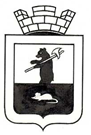 КОНТРОЛЬНО-СЧЕТНАЯ ПАЛАТА МЫШКИНСКОГО  МУНИЦИПАЛЬНОГО РАЙОНА152830 Ярославская область, г.Мышкин, пл. Успенская, д.4, тел. 8(48544) 2-13-60КОНТРОЛЬНО-СЧЕТНАЯ ПАЛАТА МЫШКИНСКОГО  МУНИЦИПАЛЬНОГО РАЙОНА152830 Ярославская область, г.Мышкин, пл. Успенская, д.4, тел. 8(48544) 2-13-60                                                   УТВЕРЖДЕН                                                                Приказом КСП ММР                                                                     от 27.07.2021 № 3527 июля 2021 года г. Мышкин                                                                               № 6